New York City College of Technology, CUNY CURRICULUM MODIFICATION PROPOSAL FORMThis form is used for all curriculum modification proposals. See the Proposal Classification Chart for information about what types of modifications are major or minor.  Completed proposals should be emailed to the Curriculum Committee chair.Please include all appropriate documentation as indicated in the Curriculum Modification Checklist.For each new course, please also complete the New Course Proposal and submit in this document.Please submit this document as a single .doc or .rtf format.  If some documents are unable to be converted to .doc, then please provide all documents archived into a single .zip file. ALL PROPOSAL CHECK LISTEXISTING PROGRAM MODIFICATION PROPOSALSNew York City College of Technology, CUNY NEW COURSE PROPOSAL FORM (CET 4920)This form is used for all new course proposals. Attach this to the Curriculum Modification Proposal Form and submit as one package as per instructions.  Use one New Course Proposal Form for each new course.Please include all appropriate documentation as indicated in the NEW COURSE PROPOSAL Combine all information into a single document that is included in the Curriculum Modification Form.NEW COURSE PROPOSAL CHECK LISTUse this checklist to ensure that all required documentation has been included.  You may wish to use this checklist as a table of contents within the new course proposal.Chancellor's Report Section AIV: New Courses Rationale:   This course is designed as a technical elective in the Computer Engineering Technology BTech program. It introduces students to the rapidly booming field of Computer Vision and prepares them with fundamental knowledge and techniques which will help them successfully extend their careers in this and related application fields. LIBRARY RESOURCES & INFORMATION LITERACY: MAJOR CURRICULUM MODIFICATIONPlease complete for all major curriculum modifications. This information will assist the library in planning for new courses/programs.Consult with your library faculty subject specialist (http://cityte.ch/dir) 3 weeks before the proposal deadline.Course proposer: please complete boxes 1-4.  Library faculty subject specialist: please complete box 5.Computer Engineering Technology DepartmentComputer Engineering Technology ProgramSample Course OutlineReading and Reference Materials:Mark Nixon, Feature Extraction and Image Processing for Computer Vision, 3rd Edition, Academic Press, 2012. Adrian Kaehler and Gary Bradski, Learning OpenCV, O'Reilly Media, 2008.Ashwin Pajankar, Raspberry Pi Computer Vision Programming , Packt Publishing, 2015. Simon J. D. Prince, Computer Vision: Models, Learning, and Inference, Cambridge University Press, 2012. Jae Soo Lim, Two-dimensional Signal and Image Processing, Prentice Hall, 1990.David Forsyth and Jean Ponce, Computer Vision: A Modern Approach, 2nd Edition, Pearson, 2011. Jan Erik Solem, Programming Computer Vision with Python: Tools and Algorithms for Analyzing Images, O'Reilly Media, 2012. Daniel S. Stutts, Linear Algebra Primer, available at   http://web.mst.edu/~stutts/ SupplementalNotes/LinearAlgebraPrimer4.pdf, 2014Juan C. Niebles  and Fei-fei Li, Linear    Algebra    Primer, Stanford Vision Lab, available at http://vision.stanford.edu/teaching/cs131_fall1516/lectures/cs131_linalg _review.pdf, 2015.    Additional reading and reference materials will be provided on Blackboard (under Contents section) as needed.Library Resources:Students are encouraged to use the library for supplementary resources in support of the lectures and labs.COURSE POLICIES:Grading:Mid Term:	20 %Final Project:	30 %Labs:	20 %Homework Assignments:	20 %Attendance, Class and Group Participation:	10 %Total:	100 %Blackboard:Blackboard will be used extensively to provide course material, collect assignments and reports and provide detailed grading information. Students must make sure their Blackboard login works in the beginning of the course.Software for Lab/Project:Open-source or free software will be used in the labs and course project. The links to download the software will be posted on Blackboard.Lab Reports:Lab reports must be submitted INDIVIDUALLY.All lab reports must be submitted through Blackboard – Assignments section.Each lab report is due one week after the lab work is performed.Any late lab report will have a 30% late penalty per week; a submission will not be accepted if it is more than three weeks late.Additional requirements regarding lab report’s content and format will be posted on  Blackboard. Attendance:At the beginning of each class, the instructor will make a roll call of all the student names to check the attendance.Any latenesses must be reported to the instructor by the students before the class is dismissed.A name without on-time attendance nor reported lateness will be considered to be absent.2 lateness will be considered equal to 1 absence.Being absent for more than 3 times or being late for more than 6 times in a semester may result in a WU or F grade during or after the semester.Any absence due to emergencies (e.g., emergency medical condition or no-fault legal crisis) needs to be notified to the instructor by email or in-person. Excused absences can ONLY be considered with signed explanatory notes from a proper party with proper authority.Classroom Conduct Policy:Cell phone ringing and any other distracting and disruptive behavior such as talking loudly without permission are absolutely prohibited and may cause the student to be expelled from class. Any activity that threatens the college academic integrity will result in a disciplinary action. Please refer to the Student Handbook and the Catalog of New York City College of Technology for a full listing of Student Code of Conduct, Classroom Behavior Guidelines and Academic Integrity Rules.Academic Integrity Policy:Students and all others who work with information, ideas, texts, images, music, inventions, and other intellectual property owe their audience and sources accuracy and honesty in using, crediting, and citing sources. As a community of intellectual and professional workers, the College recognizes its responsibility for providing instruction in information literacy and academic integrity, offering models of good practice, and responding vigilantly and appropriately to infractions of academic integrity. Accordingly, academic dishonesty is prohibited in The City University of New York and at New York City College of Technology and is punishable by penalties, including failing grades, suspension, and expulsion.Assessment MethodsCourse Need AssessmentThe need to offer a course on Computer Vision is presented by the current technology trend. According to Indeed data, the demand for computer vision engineers has grown steadily since 2013. According to ZDNet, computer vision engineer is the most wanted among the top 10 IT jobs that will be most in-demand in 2020 [1]. According to Glassdoor.com, as of May, 2018, the national average base salary for a computer vision engineer is $94.9K/yr [2]. According to Hired.com, as of August, 2018, the average salary for a computer vision engineer in NY area is $135K/yr [3]. Interests to learn computer vision and image processing have been expressed by CET students who recently took CET4900 Internship and who conducted research projects with CET faculty.Students in Computer Engineering Technology Department are required to take two technical elective courses before obtaining their CEB degrees. In recent academic years, three or four existing technical elective courses have been offered by the department every semester. This proposed course will provide another option for the students and offer another choice of a 4 credit technical elective course. This course provides students with fundamental knowledge and techniques in computer vision, a rapidly booming area in recent few years. It directly supports one of the program educational objectives of the CET BTech program, which states that graduates of the CET program are expected to be employed, as engineering technologists or the equivalent, in positions beyond the entry-level for which this program has prepared them. This course has no overlap with any other courses offered in the CET Department. According to the current College Catalog, this course does not overlap with any course offered in any other departments.  Course DesignThe course will be offered to the CET BTech (CEB) junior or senior students in the Computer Engineering Technology Department. It is expected that a section (22 students as maximum) will take this course when it is offered in both Spring and Fall semesters every year. The course is structured as a combination of lecture sessions and hands-on lab sessions. The hands-on sessions include lab exercises, experiments and group projects. This course is not designed to be online.No additional physical resources are required since students will take this course in lieu of existing courses in the CEB program. Adequate equipment and resources in the CET Department are available for the hands-on components (lab experiments and course project) of this course. Two existing CET full-time faculty who have extensive experiences in Computer Vision are qualified and available to teach this course every semester. References[1] The 10 IT jobs that will be most in-demand in 2020, ZDNet, December 1, 2017, retrieved on Augus 17, 2018, URL: https://www.zdnet.com/article/the-10-it-jobs-that-will-be-most-in-demand-in-2020/  [2] Computer Vision Engineer Salaries, retrieved on August 17, 2018, URL: https://www.glassdoor.com/Salaries/computer-vision-engineer-salary-SRCH_KO0,24.htm[3] Compare Computer Vision Engineer salaries by region, retrieved on August 17, 2018, URL: https://hired.com/salaries/san-francisco-bay-area/computer-vision-engineer APPENDIXConsultation with CST and ETET departments has been made, and no objections have been reported from both departments.Title of ProposalProposal for new course CET 4920 Introduction to Computer VisionDateSeptember 19, 2018Major or MinorMajorProposer’s NameXiaohai Li, Lili MaDepartmentComputer Engineering TechnologyDate of Departmental Meeting in which proposal was approvedNovember 08, 2018Department Chair NameSunghoon JangDepartment Chair Signature and Date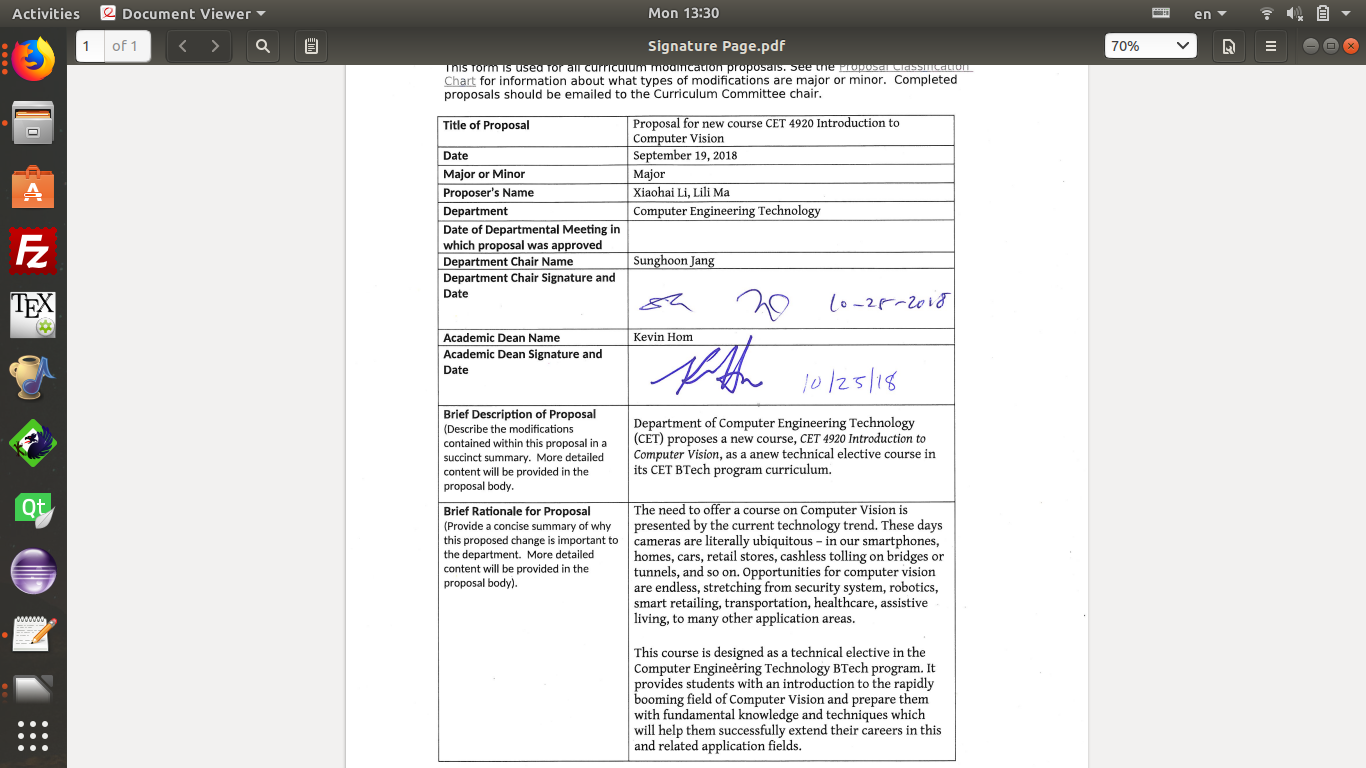 Academic Dean NameAcademic Dean Signature and DateBrief Description of Proposal(Describe the modifications contained within this proposal in a succinct summary.  More detailed content will be provided in the proposal body.Department of Computer Engineering Technology (CET) proposes a new course, CET 4920 Introduction to Computer Vision, as a new technical elective course in its CET BTech program curriculum.Brief Rationale for Proposal(Provide a concise summary of why this proposed change is important to the department.  More detailed content will be provided in the proposal body).  The need to offer a course on Computer Vision is presented by the current technology trend. These days cameras are literally ubiquitous – in our smartphones, homes, cars, retail stores, cashless tolling on bridges or tunnels, and so on. Opportunities for computer vision are endless, stretching from security system, robotics,  smart retailing, transportation, healthcare, assistive living, to many other application areas. This course is designed as a technical elective in the Computer Engineering Technology BTech program. It introduces students to the rapidly booming field of Computer Vision and prepares them with fundamental knowledge and techniques which will help them successfully extend their careers in this and related fields. Proposal History(Please provide history of this proposal:  is this a resubmission? An updated version?  This may most easily be expressed as a list).This is a new proposal.Completed CURRICULUM MODIFICATION FORM including:Brief description of proposalYRationale for proposalYDate of department meeting approving the modificationYChair’s SignatureYDean’s SignatureYEvidence of consultation with affected departmentsList of the programs that use this course as required or elective, and courses that use this as a prerequisite.NADocumentation of Advisory Commission views (if applicable).NACompleted Chancellor’s Report Form.YDocumentation indicating core curriculum requirements have been met for new programs/options or program changes. NADetailed rationale for each modification (this includes minor modifications)NACourse TitleIntroduction to Computer VisionProposal DateSeptember 19, 2018Proposer’s Name Xiaohai Li, Lili MaCourse NumberCET 4920Course Credits, Hours4 credits, 3 class hours and 3 lab hoursCourse Pre/co-RequisitesCET 3640 or departmental approvalCatalog Course DescriptionIntroduction to the fundamentals and basic application techniques of computer vision. It introduces fundamentals of image formation, camera model and imaging geometry, image processing, feature detection, background subtraction, and visual tracking. It helps students be familiar with the basic application techniques and methods in processing, analyzing, and understanding of images and videos captured by cameras for a variety of practical applications. Students use the latest hardware and software tools to design and develop a prototype computer vision application.    Brief RationaleProvide a concise summary of why this course is important to the department, school or college.The need to offer a course on Computer Vision is presented by the current technology trend. These days cameras are literally ubiquitous – in our smartphones, homes, cars, retail stores, cashless tolling on bridges or tunnels, and so on. Opportunities for computer vision are endless, stretching from security system, robotics,  smart retailing, transportation, healthcare, assistive living, to many other application areas. According to ZDNet, computer vision engineer is the most wanted among the top 10 IT jobs that will be most in-demand in 2020. According to Glassdoor.com, as of May, 2018, the national average base salary for a computer vision engineer is $94.9K/yr. According to Hired.com, as of August, 2018, the average salary for a computer vision engineer in NY area is $135K/yr.This course is designed as a technical elective in the Computer Engineering Technology BTech program. It introduces students to the rapidly booming field of Computer Vision and prepares them with fundamental knowledge and techniques which will help them successfully extend their careers in this and related application fields.  Students will have the opportunity to use the latest hardware and software tools to design and develop a prototype computer vision application system.   CUNY – Course EquivalenciesProvide information about equivalent courses within CUNY, if any. NoIntent to Submit as Common CoreIf this course is intended to fulfill one of the requirements in the common core, then indicate which area. No For Interdisciplinary Courses:Date submitted to ID Committee for reviewDate ID recommendation received- Will all sections be offered as ID? Y/N Not applicableFor Interdisciplinary Courses:Date submitted to ID Committee for reviewDate ID recommendation received- Will all sections be offered as ID? Y/NFor Interdisciplinary Courses:Date submitted to ID Committee for reviewDate ID recommendation received- Will all sections be offered as ID? Y/NIntent to Submit as a Writing Intensive Course NoCompleted NEW COURSE PROPOSAL FORM√Title, Number, Credits, Hours, Catalog course description√Brief Rationale√CUNY – Course Equivalencies√Completed Library Resources and Information Literacy Form√Course Outline Include within the outline the following.√Hours and Credits for Lecture and LabsIf hours exceed mandated Carnegie Hours, then rationale for this√Prerequisites/Co- requisites√Detailed Course Description√Course Specific Learning Outcome and Assessment TablesDiscipline SpecificGeneral Education Specific Learning Outcome and Assessment Tables√Example Weekly Course outline√Grade Policy and Procedure√Recommended Instructional Materials (Textbooks, lab supplies, etc)√Library resources and bibliography√Course Need Assessment.  Describe the need for this course. Include in your statement the following information.√Target Students who will take this course.  Which programs or departments, and how many anticipated?Documentation of student views (if applicable, e.g. non-required elective).√Projected headcounts (fall/spring and day/evening) for each new or modified course.√If additional physical resources are required (new space, modifications, equipment), description of these requirements.  If applicable, Memo or email from the VP for Finance and Administration with written comments regarding additional and/or new facilities, renovations or construction.√Where does this course overlap with other courses, both within and outside of the department?√Does the Department currently have full time faculty qualified to teach this course?  If not, then what plans are there to cover this?√If needs assessment states that this course is required by an accrediting body, then provide documentation indicating that need.NACourse DesignDescribe how this course is designed. √Course Context (e.g. required, elective, capstone)√Course Structure: how the course will be offered (e.g. lecture, seminar, tutorial, fieldtrip)?√Anticipated pedagogical strategies and instructional design (e.g. Group Work, Case Study, Team Project, Lecture)√How does this course support Programmatic Learning Outcomes?√Is this course designed to be partially or fully online?  If so, describe how this benefits students and/or program.√Additional Forms for Specific Course CategoriesNA Interdisciplinary Form (if applicable) Interdisciplinary Committee Recommendation (if applicable and if received)*  *Recommendation must be received before consideration by full Curriculum CommitteeCommon Core (Liberal Arts) Intent to Submit (if applicable)Writing Intensive Form if course is intended to be a WIC (under development) If course originated as an experimental course, then results of evaluation plan as developed with director of assessment.(Additional materials for Curricular Experiments)NAPlan and process for evaluation developed in consultation with the director of assessment. (Contact Director of Assessment for more information).Established Timeline for Curricular ExperimentDepartment(s)  Computer Engineering TechnologyAcademic Level[X] Regular  [   ] Compensatory  [   ] Developmental  [   ] Remedial   Subject Area  Computer Engineering TechnologyCourse Prefix  CETCourse Number  4920Course Title  Introduction to Computer VisionCatalog DescriptionIntroduction to the fundamentals and basic application techniques of computer vision. It introduces fundamentals of image formation, camera model and imaging geometry, image processing, feature detection, background subtraction, and visual tracking. It helps students be familiar with the basic application techniques and methods in processing, analyzing, and understanding of images and videos captured by cameras for a variety of practical applications. Students use the latest hardware and software tools to design and develop a prototype computer vision application.    Prerequisite  CET 3640 or departmental approvalCorequisitePre- or corequisiteCredits 4Contact Hours 3 Class Hours, 3 Lab HoursLiberal Arts[   ] Yes  [X] No  Course Attribute (e.g. Writing Intensive, etc)Course ApplicabilityEffective Term Fall 20191Title of proposalCET4920 – Introduction to Computer VisionDepartment/ProgramComputer Engineering Technology (CET) / BTech in Computer Engineering Technology Proposed by (include email & phone)Prof. Xiaohai Lixhli@citytech.cuny.edu / 718-260-5885Prof. Lili Malma@citytech.cuny.edu / 718-260-5885Expected date course(s) will be offered Fall 2019# of students     222The library cannot purchase reserve textbooks for every course at the college, nor copies for all students. Consult our website (http://cityte.ch/curriculum) for articles and ebooks for your courses, or our open educational resources (OER) guide (http://cityte.ch/oer). Have you considered using a freely-available OER or an open textbook in this course?As to the proposer’s knowledge, there is no open textbook available for this course, but plenty OER and open-source tech documentations available online which will be used in the class.  3Beyond the required course materials, are City Tech library resources sufficient for course assignments? If additional resources are needed, please provide format details (e.g. ebook, journal, DVD, etc.), full citation (author, title, publisher, edition, date), price, and product link.A search of the CityTech/CUNY library catalog and database with the keyword “Computer Vision” shows sufficient print and electronic resources are available, some of which can be used as reference materials for this course. 4Library faculty focus on strengthening students' information literacy skills in finding, critically evaluating, and ethically using information. We collaborate on developing assignments and customized instruction and research guides. When this course is offered, how do you plan to consult with the library faculty subject specialist for your area?  Please elaborate.Once the course is offered, the department faculty teaching the course may consult with the library faculty subject specialist to determine the future needs of textbook change or update, and acquisition of additional journals and online resources.  5Library Faculty Subject Specialist     Junior Tidal Comments and RecommendationsAfter surveying the collection, I suggest that the library purchase additional materials related to image processing outlined in the syllabus. I also recommend that the library acquire any multimedia materials, such as software or videos, that could further augment the library’s collection to support students in the course, pending course approval.Date 10.23.18Prepared byXiaohai Li and Lili MaRevision dateCourse No. & TitleCET 4920 Introduction to Computer VisionCET 4920 Introduction to Computer VisionCET 4920 Introduction to Computer VisionCET 4920 Introduction to Computer VisionCourse DescriptionIntroduction to the fundamentals and basic application techniques of computer vision. It introduces fundamentals of image formation, camera model and imaging geometry, image processing, feature detection, background subtraction, and visual tracking. It helps students be familiar with the basic application techniques and methods in processing, analyzing, and understanding of images and videos captured by cameras for a variety of practical applications. Students use the latest hardware and software tools to design and develop a prototype computer vision application.   Introduction to the fundamentals and basic application techniques of computer vision. It introduces fundamentals of image formation, camera model and imaging geometry, image processing, feature detection, background subtraction, and visual tracking. It helps students be familiar with the basic application techniques and methods in processing, analyzing, and understanding of images and videos captured by cameras for a variety of practical applications. Students use the latest hardware and software tools to design and develop a prototype computer vision application.   Introduction to the fundamentals and basic application techniques of computer vision. It introduces fundamentals of image formation, camera model and imaging geometry, image processing, feature detection, background subtraction, and visual tracking. It helps students be familiar with the basic application techniques and methods in processing, analyzing, and understanding of images and videos captured by cameras for a variety of practical applications. Students use the latest hardware and software tools to design and develop a prototype computer vision application.   Introduction to the fundamentals and basic application techniques of computer vision. It introduces fundamentals of image formation, camera model and imaging geometry, image processing, feature detection, background subtraction, and visual tracking. It helps students be familiar with the basic application techniques and methods in processing, analyzing, and understanding of images and videos captured by cameras for a variety of practical applications. Students use the latest hardware and software tools to design and develop a prototype computer vision application.   Hours / Credits3 class hrs, 3 lab hrs / 4 credits3 class hrs, 3 lab hrs / 4 credits3 class hrs, 3 lab hrs / 4 credits3 class hrs, 3 lab hrs / 4 creditsPre-requisitePre- / Co-requisiteCET 3640 or departmental approvalCET 3640 or departmental approvalCET 3640 or departmental approvalCET 3640 or departmental approvalGen-Ed ObjectivesDemonstrate acquisition of discipline-specific knowledge.Gather, interpret and evaluate information from a variety of sources.Demonstrate effective reading and written/oral communication skills.Function as an effective team member.Demonstrate acquisition of discipline-specific knowledge.Gather, interpret and evaluate information from a variety of sources.Demonstrate effective reading and written/oral communication skills.Function as an effective team member.Demonstrate acquisition of discipline-specific knowledge.Gather, interpret and evaluate information from a variety of sources.Demonstrate effective reading and written/oral communication skills.Function as an effective team member.Demonstrate acquisition of discipline-specific knowledge.Gather, interpret and evaluate information from a variety of sources.Demonstrate effective reading and written/oral communication skills.Function as an effective team member.Course Objectives/ Student Learning OutcomesDemonstrate the knowledge of technical terms in the field of image processing and computer vision.Demonstrate the understanding of foundation of image and video formation and 2D computer vision.Demonstrate the understanding  of basic technical approaches in computer vision. Demonstrate the ability to apply major techniques in basic image and video processing and analysis. Demonstrate the ability to select and apply hardware and software tools to develop a prototype computer vision application. Demonstrate the knowledge of technical terms in the field of image processing and computer vision.Demonstrate the understanding of foundation of image and video formation and 2D computer vision.Demonstrate the understanding  of basic technical approaches in computer vision. Demonstrate the ability to apply major techniques in basic image and video processing and analysis. Demonstrate the ability to select and apply hardware and software tools to develop a prototype computer vision application. Demonstrate the knowledge of technical terms in the field of image processing and computer vision.Demonstrate the understanding of foundation of image and video formation and 2D computer vision.Demonstrate the understanding  of basic technical approaches in computer vision. Demonstrate the ability to apply major techniques in basic image and video processing and analysis. Demonstrate the ability to select and apply hardware and software tools to develop a prototype computer vision application. Demonstrate the knowledge of technical terms in the field of image processing and computer vision.Demonstrate the understanding of foundation of image and video formation and 2D computer vision.Demonstrate the understanding  of basic technical approaches in computer vision. Demonstrate the ability to apply major techniques in basic image and video processing and analysis. Demonstrate the ability to select and apply hardware and software tools to develop a prototype computer vision application. TextbookComputer Vision: Algorithms and ApplicationsComputer Vision: Algorithms and ApplicationsComputer Vision: Algorithms and Applications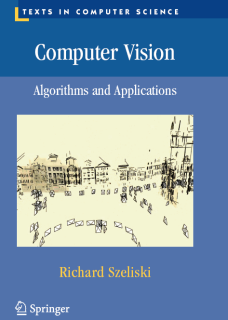 AuthorRichard Szeliski Richard Szeliski Richard Szeliski Publisher / YearSpringer / 2011Springer / 2011Springer / 2011ISBN ISBN-13: 978-1848829343  ISBN-10: 1848829345  ISBN-13: 978-1848829343  ISBN-10: 1848829345  ISBN-13: 978-1848829343  ISBN-10: 1848829345 Lab Ref. BookPractical Computer Vision with SimpleCVPractical Computer Vision with SimpleCVPractical Computer Vision with SimpleCV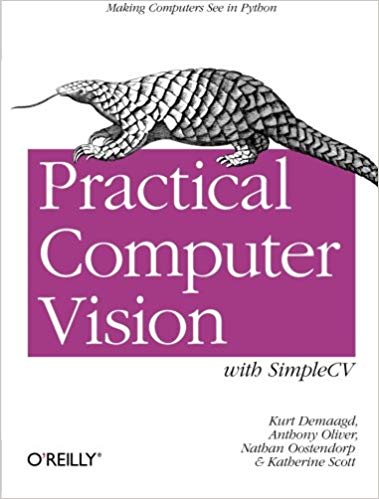 AuthorAnthony Oliver, Katherine Scott, Kurt DeMaagd, and Nathan OostendorpAnthony Oliver, Katherine Scott, Kurt DeMaagd, and Nathan OostendorpAnthony Oliver, Katherine Scott, Kurt DeMaagd, and Nathan OostendorpPublisher / YearO'Reilly Media / 2012O'Reilly Media / 2012O'Reilly Media / 2012ISBN ISBN-13: 978-1449320362  ASIN: 1449320368  ISBN-13: 978-1449320362  ASIN: 1449320368  ISBN-13: 978-1449320362  ASIN: 1449320368 Weekly TopicsWeekly TopicsWkLectureLab1Introduction to computer vision applications; Introduction to the course; course project (examples, ideas, and requirements); team formation for course projectGet ready for computer vision programming: install and setup cross-platform tool-chain, install libraries, and introduce Git2Introduction to computer vision; Primer of relevant mathematics Programming for matrix operations 3Image formation, camera model and imaging geometryGet started with OpenCV – Display image and video from a camera4Data structure for computer visionBasic data structure for computer vision – efficient image scanning and simple image arithmetic5Processing of image colorsColor distance and color comparison, converting color representations6Basic image transform and mapping  Resizing, rotating, warping, and polar mapping of image 7Basic filters  Smoothing by Gaussian filter 8Morphological filters and Laplacian Image erosion and dilation9Histogram and threshold Mean-shift segmentation10Contours and components extractionContour extraction, connected components analysis11Interest points, descriptors and matchingCreating panorama image12Video sequence, background subtraction Background subtraction13Motion estimation and trackingObject tracking14Project hoursProject hours15Course project demonstration and presentationCourse project demonstration and presentationScore %< 6060-69.970-76.977-79.980-82.983-86.987-89.990-92.993-100GradeFDCC+B-BB+A-AGeneral Education Learning OutcomesAssessment MethodsDemonstrate acquisition of discipline specific knowledge. Students will at minimum, demonstrate knowledge of basic technical terms related to computer vision such as those found in a job interview in the technology field. Students who excel will be able to use logic and reasoning to find answers to new questions.  This will be demonstrated by homework, midterm and final project presentation.Demonstrate effective reading and written communication skills.Students will read and write effectively. Effective reading will be demonstrated by accurate interpretation of reading assignments and weekly lab procedures. Effective writing will be demonstrated in online discussions, formal writing assignments and lab reports.Demonstrate effective oral communication skills. Gather, interpret and evaluate and integrate information from a variety of sources.Students will verbally discuss a computer vision application (project proposal) and explain basic concepts to the class. Each group of students will give a brief oral presentation on their project at the end of the semester. Students will also demonstrate their projects to the class at the end of semester.Demonstrate the ability to work in a team and group while being aware of the ethical and conflict related situations in group dynamics. Students will work together in groups to design and build a computer vision system. The system will be built in stages and the functionality of each stage will be demonstrated in lab. Teamwork rubrics will be used for the assessment. Course Specific Learning OutcomesAssessment MethodsStudents will demonstrate knowledge of technical terms in the field of image processing and computer vision.Analysis of student performance on lab reports, homework, midterm and final project presentation.Demonstrate the understanding of foundation of image and video formation  and 2D computer vision.Analysis of student performance on homework, lab reports, midterm and final project presentation.Demonstrate the understanding  of basic technical approaches involved in computer vision. Analysis of student performance in homework, hand-on lab experiments, and preparation of lab reports.Demonstrate the ability to apply major techniques in basic image and video processing and analysis. Analysis of student performance in hand-on lab experiments, preparation of lab reports and final project.Demonstrate the ability to select and apply hardware and software tools to develop a prototype computer vision application. Students will work together in groups to build a prototype computer vision project.  Analysis of student performance on project exercises, preparation of project report and demonstration of course project.